#79GOUDAu79	196.967ARTHRITIS   LEVENSMIDDELENADDITIEFOCEANENAuGoudverbindingen werden gebruikt om artritis te behandelen;  bijwerkingen en nieuwere medicijnen hebben dit gebruik verminderd.Bladgoud en vlokken zijn eetbaar en worden toegevoegd aan een reeks  producten,  waaronder cakes, gebak en wodka.Grote hoeveelheden goud worden opgelost in de oceanen – maar een te lage concentratie voor economische winning.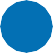 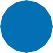 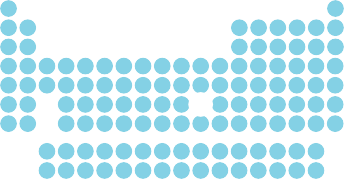 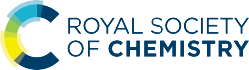 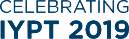 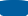 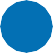 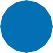 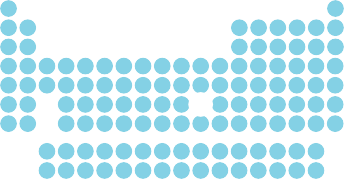 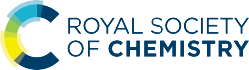 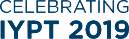 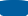 Ci	© 2019 Andy Brunning/Royal Society of Chemistry	#IYPT2019